30 сентября    приглашаем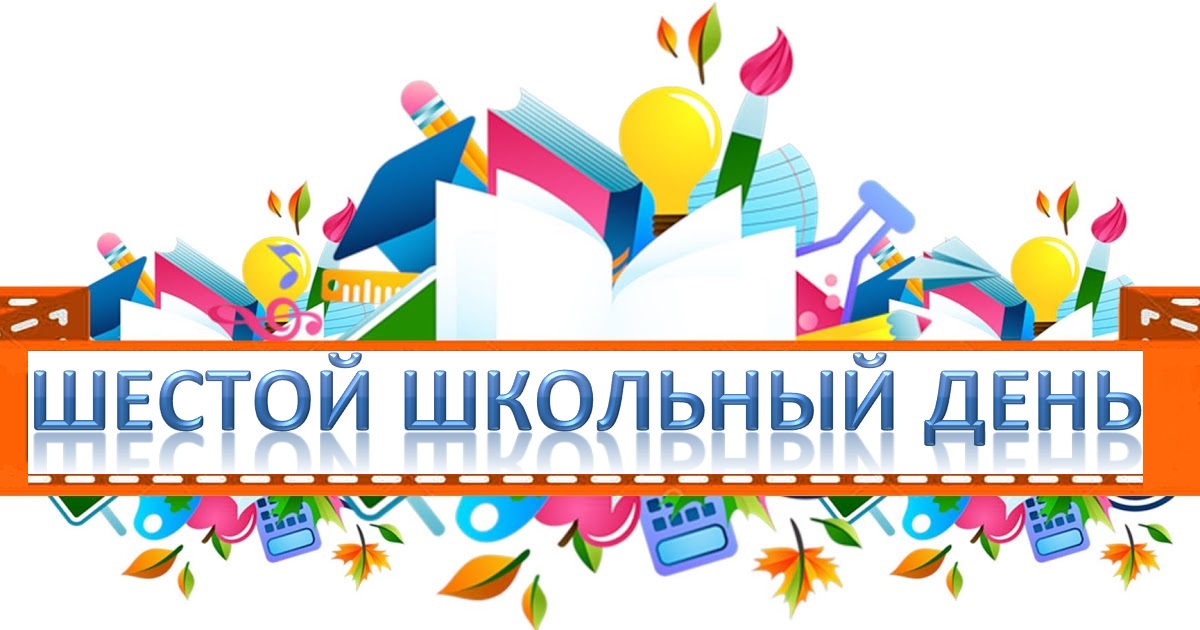 № п/пВремяНазвание мероприятияКл.Место проведенияОтветственный110.00-10.4511.00-11.45Кружок «Географы-краеведы»1.1Фалинская Т.Н.211.00-11.45Библиотечный час3 «А»БиблиотекаНикитенко О.В.311.40-12.25Кружок «Мой город»3.5Высоцкая Е.В.412.00-12.45Кружок «Эколог»3.2Харланчук Н.П.512.00-12.4513.00-13.45Кружок «Патриот»1.4Вишневский В.М.612.00-12.45Математический ринг8 «Б»1.5Литвиненко А.А.712.00-12.45Викторина «Мой сказочный герой»3конфер.залБондаренко С.С.812.40-13.2513.40-13.25Кружок «Краевед»Музейн.комн.Мешкова Н.П.913.00-13.45Онлайн-экскурсия «По страницам памяти и истории»8 «В»3.3Гришко Н.М.1013.00-13.45Своя игра11 «А»лингаф.Туровец К.П.1113.00-14.00Игровая программа6Актовый залПилипейко Е.Г.1213.30-15.00Посещение театра3 «В»г. МозырьКриволап Т.М.1313.30-15.00Посещение театра2 «В»г. МозырьСузько И.М.1414.00-14.45Кружок «ЮПС»1.4Вишневский В.М.1514.00-14.4515.00-15.45Кружок «Танцевальный»Актовый залШвед С.С.1618.00-20.00Спортивно-игровая площадкаСпортзал №2Каменский А.Г.